Publicado en Barcelona el 30/11/2017 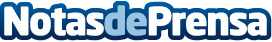 Tortillas Nagual inaugura su nueva fábricaLa empresa Nagual Alimentación SL traslada su sede y centro de producción a unas nuevas instalaciones de más de 1.000 metros cuadrados en Barberà del Vallès para afrontar el crecimiento del mercado de la tortilla mexicana de maíz y el auge de la demanda de productos de alimentación saludableDatos de contacto:MÓNICA RUBIOResponsable de Comunicación y Ventas934350511Nota de prensa publicada en: https://www.notasdeprensa.es/tortillas-nagual-inaugura-su-nueva-fabrica_1 Categorias: Cataluña Consumo http://www.notasdeprensa.es